Strawberry Tarts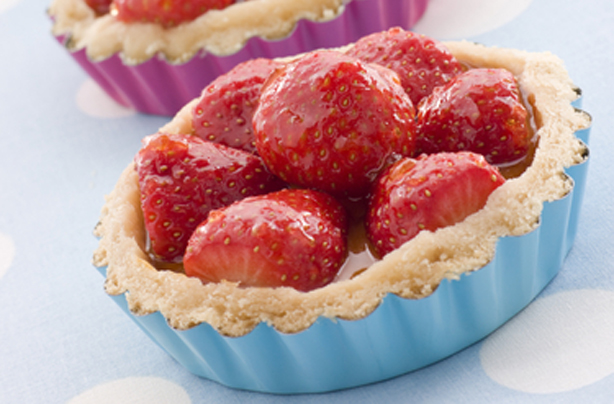 Makes 122 punnets of fresh strawberries100g strawberry jam for glazeEgg wash for glazing tart casesIngredients for the Pastry Cream:500ml whole milk100g caster sugar1 tsp vanilla extract4 large free range eggs40g cornflourMethod:Heat the milk and vanilla until a simmerWhisk eggs, sugar and cornflour together until palePour a little milk into the egg mix and whisk until combinedAdd back into the pan of milk and whisk continuously over a low heat until thickFor the pastry:Roll out the sweet pastry to about 2mm thickMould into an individual tart case and carefully press up the sides so they stand proud of the rim of the tart casePrick the bottom with a fork Bake blind at 140°C until paleGlaze with egg wash and return to the oven to cook until golden brownAllow to cool on a cooling wirePipe in the pastry cream half way up the tart caseHull, wash and halve fresh strawberries and arrange on top of the pastry creamGlaze with hot strawberry jam Chill for at least 30 minutes and serve